SPOZNAVANJE OKOLJA – ZNAČILNOSTI POMLADI (ponavljanje in utrjevanje znanja)NAVODILA ZA DELO:Učenci si ponovno ogledajo posnetek  ZNAČILNOSTI POMLADI https://youtu.be/GTYZJRZ6A1o.V zvezek za spoznavanje okolje prepišejo spodnji miselni vzorec. Primerjajo svoj, že izdelan miselni vzorec s pravkar prepisanim._______________________________________________________________________________________________________________________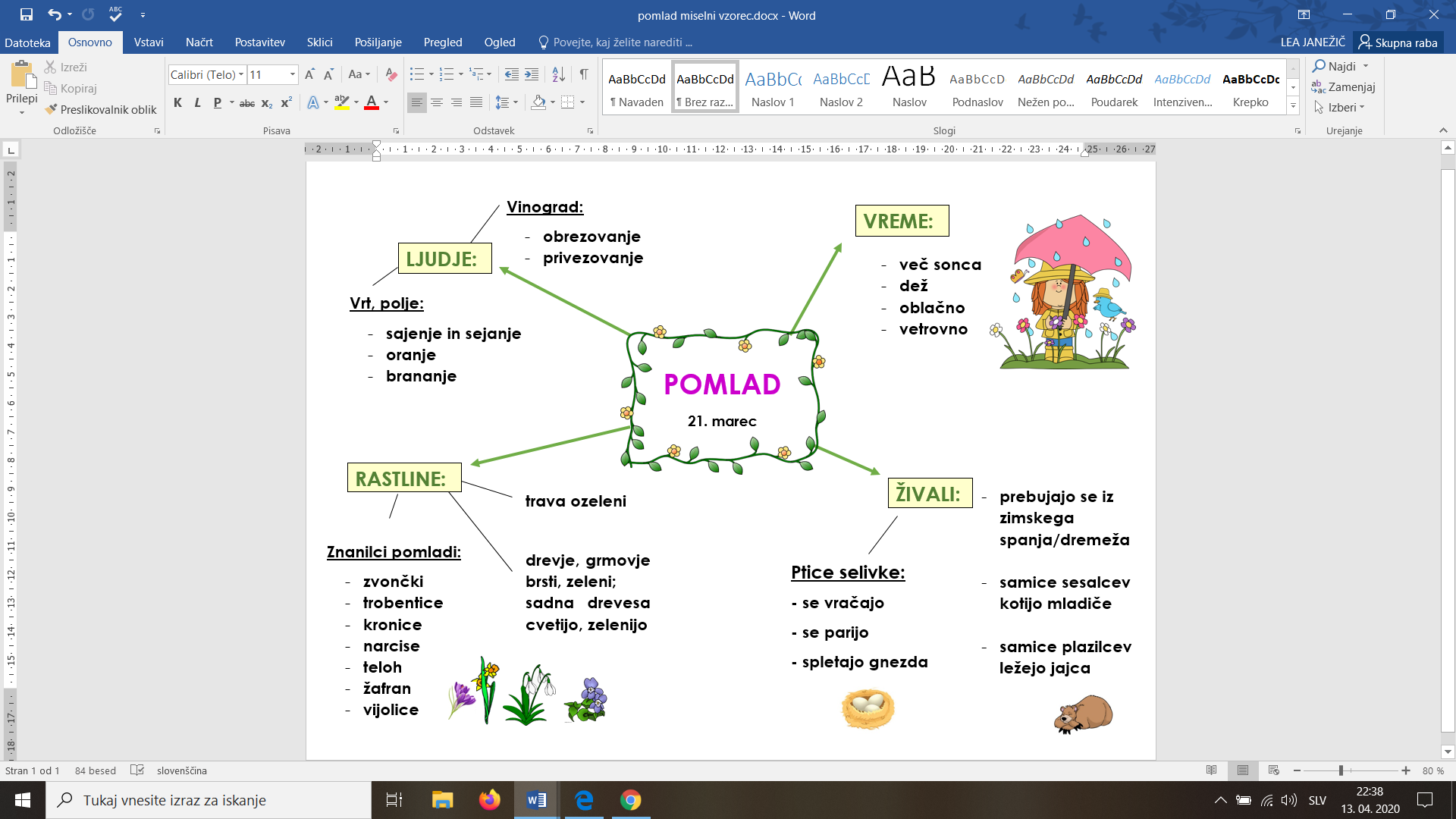 